П О С Т А Н О В Л Е Н И Е	В соответствии с Решением Городской Думы Петропавловск-Камчатского городского округа от 31.10.2013 № 145-нд «О наградах и почетных званиях Петропавловск-Камчатского городского округа»,     Постановлением Главы Петропавловск-Камчатского городского округа от 31.10.2013 № 165 «О представительских расходах и расходах, связанных с приобретением подарочной и сувенирной продукции в Городской Думе Петропавловск-Камчатского городского округа»,       ПОСТАНОВЛЯЮ:за добросовестный труд, высокий уровень профессионализма, личный вклад в повышение эффективности работы учреждения и в честь восьмой годовщины образования МКУ «Управление благоустройства города Петропавловска-Камчатского» объявить Благодарность Главы Петропавловск-Камчатского городского округа (в рамке) сотрудников муниципального казенного учреждения «Управление благоустройства города Петропавловска-Камчатского»:ГлаваПетропавловск-Камчатскогогородского округа                                                                           К.Г. Слыщенко 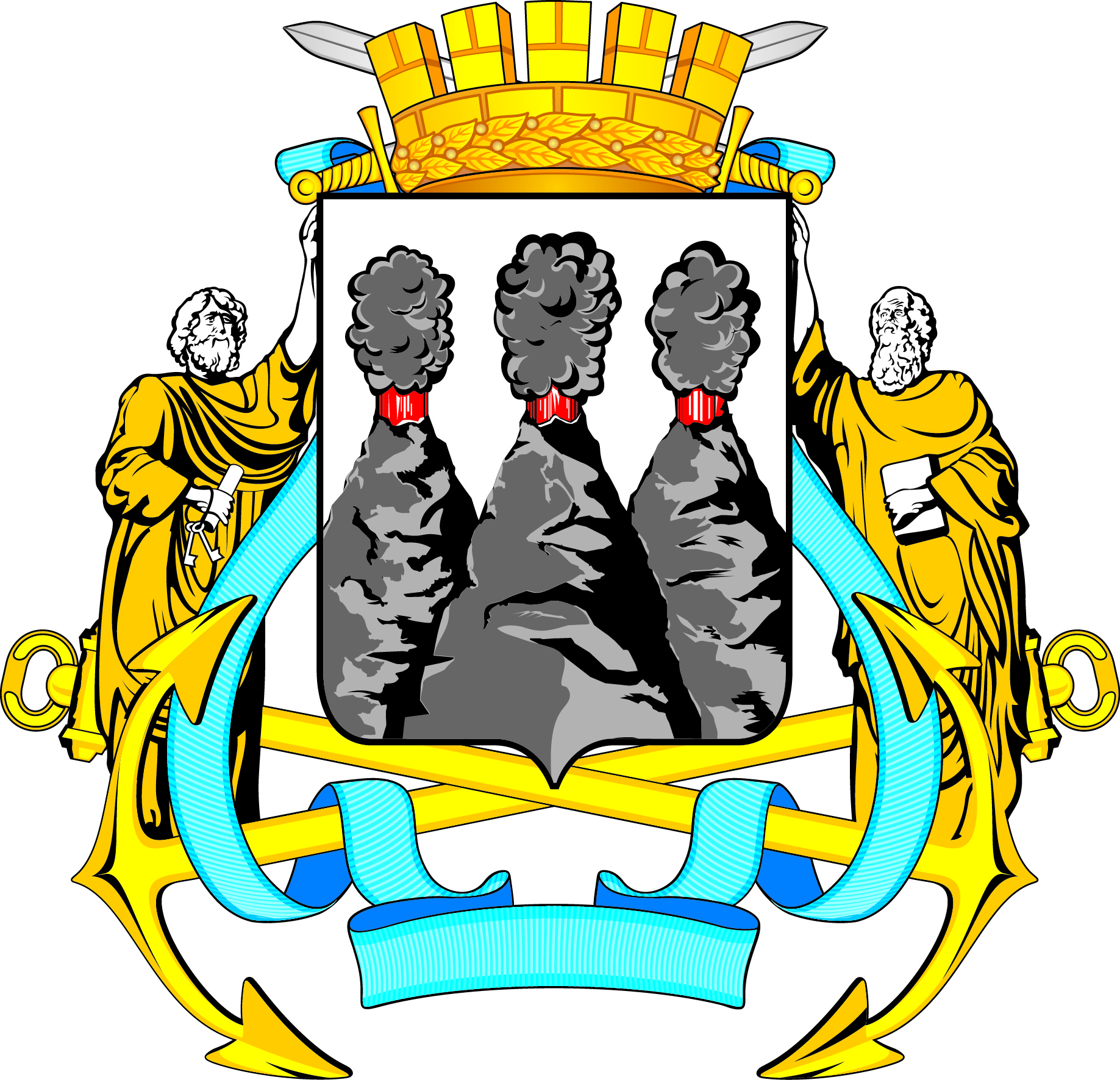 ГЛАВАПЕТРОПАВЛОВСК-КАМЧАТСКОГОГОРОДСКОГО ОКРУГАот  24.08.2015  №  89Об объявлении Благодарности Главы Петропавловск-Камчатского городского округа сотрудников муниципального казенного учреждения «Управление благоустройства города Петропавловска-Камчатского»Дружелюбовой Анастасии Федоровне- инженеру-сметчику отдела технического контроля и эксплуатации;Липатовой Екатерине Владимировне- начальнику юридического отдела;Розиной Анне Вячеславовне- инженеру 1 категории отдела технического контроля и эксплуатации;Суриковой Анне Юрьевне- заместителю главного бухгалтера;Черкасовой Лилиане Валентиновне- инженеру 1 категории отдела технического контроля и эксплуатации. 